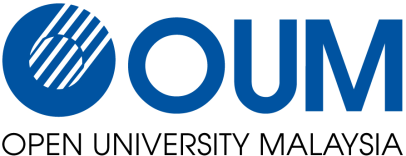 ASSIGNMENT SUBMISSION AND ASSESSMENT_________________________________________________________________________HHIT101HEALTH AND HOSPITAL INFORMATION SYSTEMS SEMESTER JANUARY 2015 _________________________________________________________________________INSTRUCTIONS TO STUDENTSAnswer in English.Your assignment should be typed using 12 point Times New Roman font and 1.5 line spacing.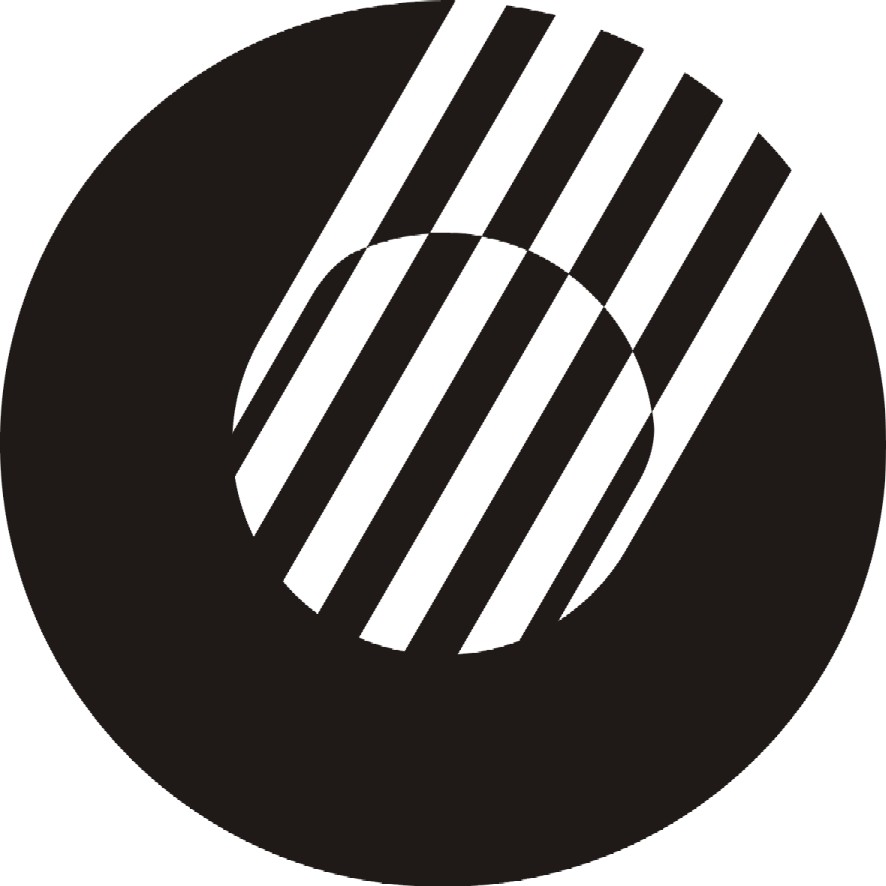 Page layout  ( cover page , executive summary , letter of index ,table and figure index, annexure).Your assignment should be between 2500 to 3000 words excluding references. The number of words should be shown at the end of your assignment. Do not copy the assignment question and instructions to your answer. You must submit your assignment ON- via email.You are advised to keep a copy of your submitted assignment for personal reference. You can submit your assignment ONCE only in a SINGLE file.Your assignment should be prepared individually. You should not copy another person’s assignment. You should also not plagiarise another person’s work as your own.EVALUATIONThis assignment accounts for 30% of the total marks for the course and shall be assessed based on the Rubrics attached. You would be given feedback on the assignment before the Final Semester Examination commences. PLAGIARISM: MARKS DEDUCTION  Assignments with 10 - 30 % overlap with others:  20% deduction from the total marks scored.Assignments with 31 - 50 % overlap with others:  40% deduction from the total marks scored. Assignments with more than 50% overlap with others: Zero mark would be given.Assignment Hospital Information System  OUM BNS Programme, 2014 You have been requested by the Chief Nursing officer to organize a Hospital Information System for your unit. You have been asked by the In-charge Nurse of the Hospital to formulate a project proposal (Minimum 5000 words)   to be given to the IT specialist in order to construct a hospital software to your ward. You could follow the mentioned format below: Planning Implementation Monitoring Evaluation and feed back Use your knowledge gained by the HIS module to  organize this proposal !OUM 2015 Hospital Management   HM 101/ JANUARY 2015ASSIGNMENT RUBRICCriteriaWeightageLowFairAbove averageExcellentMax MarksCriteriaWeightage01234Max MarksPage layout  ( cover page , executive summary , letter of index ,table and figure index, annexure, following page format )  05Introduction and     background- situation analysis 10No introduction. The introduction on the topic of discussion is poor; ideas to be discussed are very vague and disorganised.The introduction on the topic of discussion is fair; ideas to be discussed are vague and disorganised.The introduction on the topic of discussion is good; ideas to be discussed are relatively clear and organised but inadequate explanation.The introduction on the topic of discussion is excellent; ideas to be discussed are very clear and well organised. The intent of the work is explicitly explained.3.  problem  analysis20No analysis was givenPoor analysis of factors and unsatisfactory discussion was prepared Some factors were identified but  unsatisfactory discussion was preparedMost of the success factors were analyzed and a  Satisfactory discussion was preparedAll  of the success factors were analyzed and a copmrehensive discussion was preparedSelection of Solutions 20No Solution was given Poor selection of SolutionsSelected only some key points in the assignment Selected many key points in the assignment All key points in the assignmentPolicy document 35No policy document was given A brief introduction and description of the policySome factors were identified but unsatisfactoryA detail introduction but poor description of the Policy was givenA detail introduction and description of the Policy Conclusion 5No conclusion A poor analysis of conclusion and unsatisfactory discussion was preparedSelected only some key points in the assignmentA detailed introduction but poor description was givenA detail introduction and description of conclusions givenReference 5There is no reference or citation; or references are outdated / wrong format.Poor reference and un satisfactory Some references are accurate but unsatisfactory Detailed references but poor description was givenA detailed references was givenTOTAL SCORETOTAL SCORETOTAL SCORETOTAL SCORETOTAL SCORE